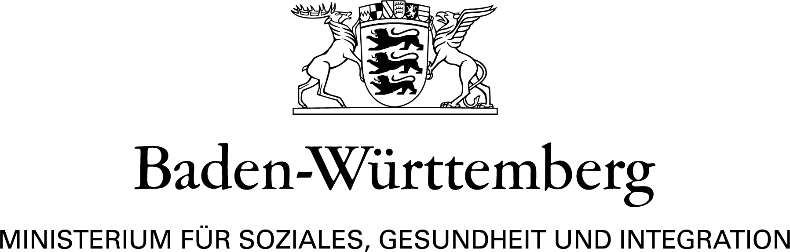 Formblatt zur Kurzbeschreibung des Vorhabens„Gemeinsam unterstützt und versorgt wohnen 2022“ in Baden-WürttembergAllgemeine InformationenAntragstellerin bzw. Antragsteller		Titel/Benennung des Vorhabens		Maßnahme 						NeubauAnschrift							Zukünftige Bewohner*innen			Organisationsform					Platzzahl							R-Standard Plätze DIN 18040-2			BearbeitungshinweisDas ausgefüllte Formblatt darf in seiner Gesamtheit nicht mehr als vier Seiten aufweisen.Beschreibung des ProjektsZielgruppe und BeteiligungModellhaftigkeitDatum				Ort____________________________________Unterschrift